Изменился порядок декларирования доходов граждан при продаже имуществаМежрайонная ИФНС России № 9 по Архангельской области и Ненецкому автономному округу сообщает, что меняется порядок представления гражданами декларации по форме 3-НДФЛ при продаже недорогого недвижимого имущества. Президент Владимир Путин подписал соответствующий Федеральный закон от 02.07.2021 № 305-ФЗ.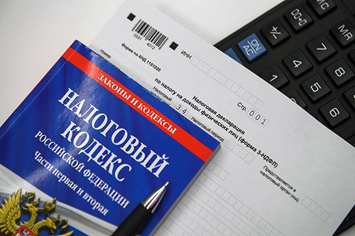 Так, физлицам больше не нужно будет подавать в инспекцию налоговую декларацию при продаже недвижимого имущества (жилых домов, квартир, комнат, садовых домов или земельных участков) на сумму до 1 млн. рублей, а иного имущества (транспорта, гаражей и т.д.) – до 250 тыс. рублей. Указанные суммы соответствуют размерам имущественных налоговых вычетов по НДФЛ. При этом если доходы от продажи объектов превышают размер вычетов, обязанность по предоставлению в инспекцию декларации по форме 3-НДФЛ сохраняется.Данные нововведения будут распространяться на лиц, продавших имущество начиная с налогового периода 2021 года.